s-zr-205/274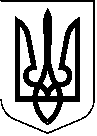 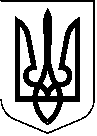 МИКОЛАЇВСЬКА МІСЬКА РАДА РІШЕННЯвід	  Миколаїв	№Про надання громадянці Половцевій Людмилі Григорівні земельної ділянки (кадастровий номер 4810136300:09:017:0029) у власність для будівництва і обслуговування житлового будинку, господарських будівель і споруд (присадибна ділянка) по вул. Бориса Мозолевського, 27 (Мала Корениха) у Заводському районі м. Миколаєва (забудована земельна ділянка)Розглянувши звернення громадянки Половцевої Людмили Григорівни, дозвільну справу від 07.03.2024 № 884/УЗР, містобудівну документацію м. Миколаєва, наявну земельно-кадастрову інформацію, рекомендації постійної комісії міської ради з питань екології, природокористування, просторового розвитку, містобудування, архітектури і будівництва, регулювання земельних відносин, керуючись Конституцією України, Земельним кодексом України, Законами України «Про землеустрій», «Про місцеве самоврядування в Україні», міська радаВИРІШИЛА:1. Затвердити технічну документацію із землеустрою щодо встановлення (відновлення) меж земельної ділянки в натурі (на місцевості) площею 532 кв.м (кадастровий номер 4810136300:09:017:0029), з метою передачі у власність з цільовим призначенням згідно з класифікатором видів цільового призначення земельних ділянок: 02.01 – для будівництва і обслуговування житлового будинку, господарських будівель і споруд (присадибна ділянка) по вул. Бориса Мозолевського, 27 (Мала Корениха) у Заводському районі м. Миколаєва (забудована земельна ділянка).Земельна ділянка має обмеження у використанні згідно з Порядком ведення Державного земельного кадастру, затвердженим постановою Кабінету Міністрів України від 17.10.2012 № 1051:- на земельній ділянці площею 0,0048 га за кодом типу 01.08 – «Охоронна зона навколо інженерних комунікацій» (газопровід).1.1. Надати громадянці Половцевій Людмилі Григорівні земельну ділянку (кадастровий номер 4810136300:09:017:0029) площею 532 кв.м у власність, з цільовим призначенням згідно з класифікатором видів цільового призначення земельних ділянок: 02.01 – для будівництва і обслуговування житлового будинку, господарських будівель і споруд (присадибна ділянка) по вул. Бориса Мозолевського, 27 (Мала Корениха) у Заводському районі м. Миколаєва (забудована земельна ділянка; право власності на нерухоме майно зареєстровано на підставі договору купівлі-продажу від 31.10.2002 № 5700), відповідно до висновку департаменту архітектури та містобудування Миколаївської міської ради від 19.03.2024 № 2740/12.01-47/24-2.2. Замовнику:- одержати документи, які посвідчують право на землю, в органах державної реєстрації речових прав на нерухоме майно;- забезпечити вільний доступ для прокладання нових, ремонту та експлуатації існуючих інженерних мереж і споруд, розміщених у межах земельної ділянки;- виконувати обов'язки землевласника відповідно до вимог Земельного кодексу України.3. Контроль за виконанням даного рішення покласти на постійну комісію міської ради з питань екології, природокористування, просторового розвитку містобудування, архітектури і будівництва, регулювання земельних відносин (Нестеренко), заступника міського голови Андрієнка Ю.Г.Міський голова	  О. СЄНКЕВИЧ